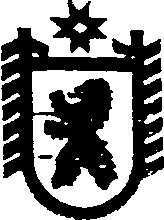 Республика КарелияАДМИНИСТРАЦИЯ СЕГЕЖСКОГО МУНИЦИПАЛЬНОГО РАЙОНАПОСТАНОВЛЕНИЕот  17 июня  2016  года   №  525 Сегежа  Об утверждении Порядка  и условий  заключения инвестиционного соглашения с администрацией Сегежского муниципального района В соответствии  со статьей 19 Федерального закона от 25.02.1999 № 39-ФЗ "Об инвестиционной деятельности в Российской Федерации, осуществляемой в форме капитальных вложений" и  пунктом  4 Положения о введении единого налога на вмененный доход для отдельных видов деятельности на территории муниципального образования "Сегежский муниципальный район", утвержденного решением Совета Сегежского муниципального района от 30.10.2012 г. № 268 (в редакции решения  от 28.12.2015 г. № 213) администрация Сегежского муниципального района                                                п о с т а н о в л я е т: 	1. Утвердить Порядок  и условия  заключения инвестиционного соглашения с администрацией Сегежского муниципального района.2. Отделу информационных технологий администрации Сегежского муниципального района (Т.А.Слиж) обнародовать настоящее постановление  путем размещения официального текста настоящего постановления  в информационно-телекоммуникационной сети «Интернет» на официальном сайте администрации Сегежского муниципального района  http://home.onego.ru/~segadmin.              3. Настоящее постановление  вступает в силу со дня его обнародования.             4. Контроль за исполнением настоящего  постановления  оставляю за собой.              Глава администрацииСегежского муниципального района                                                                   И.П.Векслер Разослать: в дело, УЭР,   МИФНС № 2 по РК.                      УТВЕРЖДЁНпостановлением   администрации Сегежского муниципального района от 17 июня 2016 г. № 525            					ПОРЯДОК И УСЛОВИЯ ЗАКЛЮЧЕНИЯ ИНВЕСТИЦИОННОГО СОГЛАШЕНИЯ С АДМИНИСТРАЦИЕЙ СЕГЕЖСКОГО МУНИЦИПАЛЬНОГО РАЙОНА 	1. Настоящий Порядок регламентирует отношения, связанные с заключением инвестиционного соглашения  организацией (индивидуальным предпринимателем),  реализующей (им) инвестиционные проекты на территории Сегежского муниципального района (далее - инвестор), с администрацией Сегежского муниципального района (далее - администрация)  в целях применения дополнительного  поправочного коэффициента  при расчете корректирующего коэффициента  базовой доходности К2 при расчете единого налога на вмененный доход  (далее - налоговые льготы ).	2. Понятия, применяемые  в настоящем Порядке,  используются  в значениях, указанных в Федеральном законе от 25.02.1999 N 39-ФЗ «Об инвестиционной деятельности в Российской Федерации, осуществляемой в форме капитальных вложений».3. Инвестор, претендующий на заключение инвестиционного соглашения,  представляет в администрацию обращение в письменной форме на бумажном носителе.4.  Обращение о  заключении инвестиционного соглашения (далее - обращение), составленное в свободной форме, в обязательном порядке должно содержать наименование администрации  либо фамилию, имя, отчество главы администрации, либо должность главы администрации. Также инвестор  указывает  наименование   физического или юридического лица, почтовый адрес, по которому должен быть направлен ответ, дату, излагает суть обращения. К обращению  прикладываются следующие документы:1) копии учредительных документов;2) бизнес-план инвестиционного проекта, отражающий экономическую целесообразность и социальный эффект от его внедрения для жизнедеятельности района, утвержденного и заверенного инвестором; 	3) расчет окупаемости инвестиционного проекта по форме согласно приложению 1 к настоящему Порядку; 	4) обязательство ведения раздельного учета доходов и расходов по инвестиционному проекту; 	5) заверенные  инвестором копии годовой бухгалтерской (финансовой) отчетности за отчетный год, установленной законодательством Российской Федерации, с отметкой налогового органа (для организаций, применяющих упрощенную систему налогообложения, - копия книги учета доходов и расходов, копия налоговой декларации) и промежуточной бухгалтерской (финансовой) отчетности за отчетный период менее года (по состоянию на первое число месяца подачи заявки). В случае образования нового юридического лица для целей реализации инвестиционного проекта бухгалтерская отчетность не предоставляется; 6) справка, подтверждающая, что в отношении инвестора не проводятся процедуры банкротства, ликвидации или реорганизации (по состоянию на первое число месяца подачи обращения);7) справка  об отсутствии задолженности по заработной плате (по состоянию на первое число месяца подачи обращения)  (далее - документы). 5. Документы, возврату не подлежат, за исключением случая, установленного пунктом  7  настоящего Порядка.6. Представленные на бумажном носителе документы должны быть пронумерованы, прошиты или подшиты в папках, содержать их опись. Документы должны соответствовать установленным требованиям (по комплектности, форме, содержанию, срокам), а также по оформлению, а именно: 1) в установленных законодательством случаях должны быть скреплены печатями, иметь надлежащие подписи инвестора  или иных определенных законодательством должностных лиц;2) тексты  должны быть читаемые, наименования юридических лиц  указаны  без сокращения, с указанием их мест нахождения; 3) фамилии, имена и отчества уполномоченных должностных лиц  инвестора  должны быть написаны полностью, с указанием  их  контактных телефонов;4) не должно быть подчисток, приписок, зачеркнутых слов и иных не оговоренных исправлений;5)  не должны быть исполнены карандашом;6)  не должны иметь серьезных повреждений, наличие которых не позволяет однозначно истолковать их содержание.Дополнительно документы также могут быть представлены в электронном виде.Документы, содержащие коммерческую тайну, должны иметь соответствующий гриф.По своему желанию инвестор дополнительно может представить иные документы, которые, по его мнению, имеют значение. 	7. Представленные документы рассматриваются администрацией в течение одного месяца    регистрации обращения в администрации. 	8. В случае представления документов, не соответствующие требованиям пунктов 4 и 6 настоящего Порядка,  администрация возвращает  документы инвестору с указанием причин возврата.	9. После устранения замечаний инвестор вправе повторно обратиться в администрацию с обращением .	10. В случае соответствия, представленных документов,  указанных пунктах 4 и 6  настоящего Порядка,   администрация запрашивает в   территориальных органах  Федеральной налоговой службы Российской Федерации,  Пенсионного фонда Российской Федерации и  Фонда социального страхования Российской Федерации информацию об исполнении инвестором обязанности по уплате налогов, сборов, страховых взносов, пеней и налоговых санкций, если инвестор не представил указанные документы самостоятельно.	11. В случае получения ответа от органов, указанных в пункте 10 настоящего Порядка,  с указанием наличия неисполненной обязанности по уплате налогов, сборов, пеней и налоговых санкций, подлежащих уплате в соответствии с нормами законодательства Российской Федерации, администрация направляет инвестору мотивированное письмо об отказе в рассмотрении обращения .       	12. При наличии положительной информации, полученной от органов, указанных в пункте 10 настоящего Порядка, администрация проводит  анализ представленных материалов по экономическому обоснованию, определению  расчетного  периода окупаемости инвестиций при реализации инвестиционного проекта.	13. Администрация дополнительно запрашивает у инвестора в случае недостаточности указанной в бизнес-плане информации (письменно, устно, посредством телефонной или электронной связи) необходимые для уточнения бизнес-плана документы и информацию. В случае недостоверности произведенных расчетов показателей бизнес-плана направляет инвестору письменное мотивированное решение о доработке инвестором расчетов показателей бизнес-плана. 	В случае доработки инвестором расчетов показателей бизнес-плана срок подготовки администрацией   заключения о рассмотрении предоставленных инвестором  документов продлевается на период доработки.  	14.  Заключение о рассмотрении предоставленных инвестором  документов помимо общих мотивированных выводов  должно содержать:1) оценку достоверности данных, приведенных в обращении;2) информацию о суммарной годовой величине добавочной налоговой массы, зачисляемой в бюджет Сегежского муниципального района после прекращения действия налоговых льгот, в сравнении с суммарным годовым объемом предоставленных налоговых льгот перед прекращением действия последних (бюджетная эффективность); 3) увеличение платежей по подоходному налогу и во внебюджетные фонды в процессе реализации инвестиционного проекта;4) снижение расходов бюджета Сегежского муниципального района (при необходимости ); 5) заключение экспертов сторонних организаций ( при необходимости ).	В случаях необходимости использования специальных знаний,  либо для дачи заключения о рассмотрении предоставленных инвестором  документов, на основании мотивированного предложения,   администрацией принимается решение о привлечении к участию в проведении экспертизы представленных расчетных материалов  в качестве экспертов  сторонних организаций ( физических лиц ).Оплата работы экспертных сторонних организаций (физических лиц) осуществляется на основании  договора об оказании услуг за  счет средств  бюджета Сегежского муниципального района. Срок рассмотрения обращения продлевается на срок,  необходимый для получения  заключения эксперта. 15. Критериями  принятия решения о заключении с  инвестором  инвестиционного соглашения являются:	1) увеличение рабочих мест;	2) суммарная годовая величина добавочной налоговой массы, зачисляемой в бюджет Сегежского муниципального района после прекращения действия налоговых льгот, в сравнении с суммарным годовым объемом предоставленных налоговых льгот перед прекращением действия последних (бюджетная эффективность);	3) увеличение платежей по подоходному налогу и во внебюджетные фонды в процессе реализации инвестиционного проекта;	4) снижение расходов бюджета  Сегежского муниципального района. 	16. Инвестору отказывается в заключении инвестиционного соглашения в случаях:1) представление инвестором недостоверных сведений о себе;2) несоответствие инвестиционного проекта критериям, предусмотренным  пунктом  15 настоящего Порядка;3) реализация проектов, связанных с осуществлением долгосрочных финансовых вложений в государственные ценные бумаги, ценные бумаги и уставные капиталы других организаций;4) проведение в отношении инвестора процедуры банкротства, ликвидации или реорганизации;5) несоответствие целей инвестиционного проекта требованиям государственной безопасности;6) наличие у инвестора задолженности по налогам, сборам, страховым взносам, пеням и налоговым санкциям в бюджеты всех уровней и внебюджетные фонды;7) несоответствие учредительным документам заявленного в инвестиционном проекте вида деятельности;8) наличие у инвестора задолженности по выплате заработной платы работникам и (или) выплате ее при полном рабочем дне в размере ниже двукратной величины установленного Правительством Республики Карелия прожиточного минимума для трудоспособного населения;9) отказ инвестора от заключения инвестиционного соглашения.17. Администрация  заключает с инвестором инвестиционное соглашение  в течение 5 рабочих дней со дня подготовки положительного заключения о рассмотрении предоставленных инвестором  документов.	18. Инвестиционное соглашение заключается по  форме согласно Приложению 2 к настоящему Порядку.19. Дата начала срока окупаемости инвестиционного проекта определяется администрацией  на основании представленных инвестором документов, подтверждающих факт осуществления (в том числе и до заключения инвестиционного соглашения) затрат, связанных с реализацией инвестиционного проекта, и фиксируется в инвестиционном соглашении.20. Датой окончания срока окупаемости инвестиционного проекта является последний день месяца, в котором разность между накопленной суммой чистой прибыли с амортизационными отчислениями и объемом инвестиционных затрат приобретает положительное значение, которая определяется администрацией  на основании представляемых инвестором в администрацию  в сроки, установленные инвестиционным соглашением, расчетов окупаемости инвестиционного проекта, но не свыше 5 лет.21. Для определения даты окончания срока окупаемости инвестиционного проекта инвестор, реализующий инвестиционный проект, формирует показатели движения денежных средств и прибыли в соответствии с правилами ведения бухгалтерского учета.22. Если доля выручки от реализации продукции (работ, услуг), произведенной на созданных в ходе реализации инвестиционного проекта мощностях, составляет 75 и более процентов от общей суммы выручки по организации, то в расчет окупаемости инвестиционного проекта включаются показатели в целом по деятельности организации.23. Если доля выручки от реализации продукции (работ, услуг), произведенной на созданных в ходе реализации инвестиционного проекта мощностях, составляет менее 75 процентов от общей суммы выручки по организации, то в расчет окупаемости инвестиционного проекта включаются данные исходя из деятельности организации непосредственно от реализации продукции (работ, услуг) в рамках инвестиционного проекта. При этом прибыль (убыток) организации для расчетов берется в целом по деятельности организации.  При невозможности ведения инвестором раздельного учета данных по выручке, полученной от реализации продукции (работ, услуг) в рамках  инвестиционного проекта, показатель выручки определяется расчетным путем пропорционально доли стоимости основных средств, вновь созданных (приобретенных) в соответствии с инвестиционным проектом, к общей стоимости основных средств организации по бухгалтерскому балансу на конец отчетного периода.24. Инвестиционное соглашение оформляется в трех экземплярах, по одному для инвестора, администрации  и межрайонной инспекции Федеральной налоговой службы России № 2 по Республике Карелия. 25. В течение 5 рабочих дней со дня подписания инвестиционного соглашения администрация направляет один экземпляр инвестиционного соглашения в межрайонную инспекцию Федеральной налоговой службы России № 2 по Республике Карелия. ---------------------                                                     Приложение 1 к Порядку  и условиям заключения инвестиционного соглашения с администрацией Сегежского муниципального района Расчет окупаемости инвестиционного проектатыс. руб.Выводы: 1. По результатам представленной отчетности проект достиг (не достиг) окупаемости.2. Сумма льгот за отчетный период составила по единому налогу  на вмененный доход        	________________ тыс. руб._________________Приложение 2 к Порядку и условиям заключения инвестиционного соглашения с администрацией Сегежского муниципального района Инвестиционное Соглашение с администрацией Сегежского муниципального района г. Сегежаот "____"___________ 20 __ г.                                                                            №______Администрация Сегежского муниципального района,  в дальнейшем  именуемая Администрация, в лице главы администрации __________________________, действующего на основании Устава муниципального образования "Сегежский муниципальный район", с одной стороны,  и ______________________________________,  в дальнейшем именуемый Инвестор, в лице директора _____________________, действующего на основании ____________________________________________________, с другой стороны, в дальнейшем именуемые стороны,  на основании Положения о введении единого налога на вмененный доход для отдельных видов деятельности на территории муниципального образования "Сегежский муниципальный район", утвержденного решением Совета Сегежского муниципального района от 30 октября 2012г. № 268,   Порядка  и условий  заключения инвестиционного соглашения с администрацией Сегежского муниципального района, утвержденного постановлением администрации  от _______2016   №,   заключили настоящее Инвестиционное Соглашение ( далее  – Соглашение)  о нижеследующем.1. Предмет, цели и  задачи Соглашения, взаимодействие сторон1.1. Настоящим Соглашением оформляются  условия применения дополнительно поправочного коэффициента при расчете единого налога на вмененный доход   корректирующего коэффициента  базовой доходности К2 ( далее - налоговые льготы ),  предоставляемого Инвестору в реализации инвестиционного проекта __________________________________________________, с расчетным сроком окупаемости инвестиций ___ месяца.  1.2. Дата начала фактического периода окупаемости инвестиций по представленному инвестиционному проекту  является _____________________ (устанавливается на основании документов, подтверждающих затраты по инвестиционному проекту).1.3. С момента заключения настоящего Соглашения Инвестор реализует вышеуказанный инвестиционный проект в условиях предоставления налоговых льгот.1.4. Администрация оказывает содействие Инвестору в реализации инвестиционного проекта, поддерживает ходатайства и обращения Инвестора в республиканские органы государственной власти, банки и другие кредитные учреждения, информируя о применении в отношении Инвестора со своей стороны режима инвестиционного благоприятствования.1.5. Инвестор реализует инвестиционный проект _________________________ и осуществляет производство продукции (услуг) в объемах и сроки согласно бизнес - плану инвестиционного проекта, согласованному с Администрацией и являющемуся составной частью настоящего Соглашения.1.6. Налоговые льготы, предоставляемые Инвестору, действуют при условии своевременной и полной уплаты Инвестором текущих налоговых платежей в бюджеты всех уровней и при условии отсутствия у Инвестора увеличения недоимки по налоговым платежам.1.7. Администрация   контролирует реализацию инвестиционного проекта.2. Обязанности Инвестора      Инвестор обязуется:	2.1. Осуществить реализацию вышеуказанного инвестиционного проекта в соответствии с представленным бизнес-планом;	2.2. Предоставлять  ежеквартально в Администрацию и территориальную инспекцию Федеральной налоговой службе Российской Федерации расчет окупаемости инвестиционного проекта, составленный в соответствии с Порядком заключения инвестиционного соглашения, утвержденного ___________  №_____ Администрацией; 	2.3. Предоставлять Администрации достоверные сведения;	2.4. Обеспечить доступ представителей Администрации для проведения проверки соответствия активов, приобретенных в осуществление инвестиционного проекта, представленным документальным подтверждениям;	2.5. Своевременно и в полном объеме перечислять в бюджеты всех уровней текущие платежи. 3.Ответственность сторонСтороны по Соглашению несут ответственность за невыполнение или ненадлежащее выполнение взятых на себя обязательств в порядке, установленном действующим законодательством Российской Федерации и Республики Карелия. 4. Срок действия Соглашения4.1. Настоящее Соглашение  вступает в силу с момента его подписания и действует до момента завершения фактического периода окупаемости инвестиций, но не свыше 5 лет. 4.2. Соглашение расторгается Администрацией в одностороннем порядке при нарушении Инвестором любого из обязательств, предусмотренных настоящим Соглашением.О расторжении Соглашения Администрация письменно уведомляет территориальную инспекцию Федеральной налоговой службе Российской Федерации.4.3. В случае расторжения данного Соглашения по основаниям, указанным в пункте 4.2 настоящего раздела, Инвестор не позднее трех месяцев со дня его расторжения уплачивает всю сумму неуплаченного налога и процентов на эту сумму, начисленных за период действия Соглашения в размере действующей ставки рефинансирования Центрального банка Российской Федерации. После истечения срока платежа, причитающиеся к уплате Инвестором суммы  подлежат взысканию налоговым органом в порядке, установленном законодательством Российской Федерации. 4.4. Действие настоящего Соглашение может быть досрочно прекращено по соглашению сторон или решению суда.5. Прочие условия5.1. Изменения и дополнения настоящего Соглашения допускаются только с согласия сторон и в соответствии с действующим законодательством Российской Федерации  и Республики Карелия.5.2.  Споры сторон, возникшие по настоящему Соглашению, разрешаются путем переговоров сторон и достижения взаимоприемлемого варианта. При несогласии одной из сторон спор может быть рассмотрен в Арбитражном Суде Республики Карелия.5.3.  Соглашение составлено в трех экземплярах: для Администрации, Инвестора  и территориальной инспекции Федеральной налоговой службе Российской Федерации.5.4. Неотъемлемой частью настоящего Соглашения является бизнес - план утвержденный Инвестором и согласованный Администрацией.7. Реквизиты сторон: Администрация:                                                              Инвестор:___________________N п/п  Показатели    За ______квартал      ______ года     За ______квартал      ______ года              Нарастающим итогом                     Нарастающим итогом                     Нарастающим итогом                     Нарастающим итогом           N п/п  Показатели    За ______квартал      ______ года     За ______квартал      ______ года    с начала _____ годас начала _____ года     с момента        осуществления    первых затрат по        проекту           с момента        осуществления    первых затрат по        проекту      N п/п  Показатели   без учетаналоговых  льгот  с учетом налоговых  льгот  без учетаналоговых  льгот   с учетомналоговых  льгот  без учетаналоговых  льгот  с учетом налоговых  льгот  12345678 1.Выручка,       полученная от  реализации     продукции (работ, услуг) в рамках       инвестиционного проекта         2.Налоги к уплате (зачету) -     всего          в том числе (налоги и сборы с расшифровками):    ЕНВД НДФЛ   Страховые платежи в      государственныевнебюджетные   фонды   (расшифровать)        ...       ... 3.Сумма чистой  прибыли в целом от финансово-  хозяйственной  деятельности    4.Стоимость  основных       средств,   созданных или  приобретенных  в рамках       инвестиционного проекта         5.Сумма  начисленной    амортизации по основным       средствам, созданным или  приобретенным в рамках       инвестиционного проекта12345678 6.Расчет окупаемости    инвестиций  (стр. 3 + стр. 5 - стр. 4)      Глава администрации  Сегежского                                    муниципального района             Руководитель  __________________  __________________  (подпись)  (подпись)  Печать  Печать